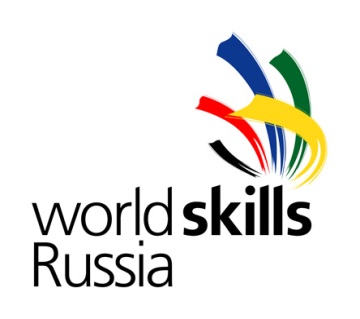 Конкурсное задание.«Ремонт и обслуживание легковых автомобилей»Конкурсное задание включает в себя следующие разделы:ВведениеФормы участия в конкурсеЗадание для конкурсаМодули задания и необходимое времяКритерии оценкиНеобходимые приложенияКоличество часов на выполнение задания: 9 ч.Главный  эксперт WSR                                       Жигульский А.А.Страна: РоссияВВЕДЕНИЕ1.1. Название и описание профессиональной компетенции.1.1.1 Название профессиональной компетенции: «Ремонт и обслуживание легковых автомобилей».1.1.2. Описание профессиональной компетенции.Компетенция включает знания по следующим основным автомобильным узлам и агрегатам:Система управления двигателем (компрессионное зажигание / искровое зажигание)Подвеска и рулевое управлениеЭлектрические и электронные системыРемонт двигателяРемонт КППСистемы торможения и курсовой стабильности1.2. Область применения1.2.1. Каждый Эксперт и Участник обязан ознакомиться с данным Конкурсным заданием.1.3. Сопроводительная документация1.3.1. Поскольку данное Конкурсное задание содержит лишь информацию, относящуюся к соответствующей профессиональной компетенции, его необходимо использовать совместно со следующими документами:•	«WorldSkills Russia», Техническое описание. «Ремонт и обслуживание легковых автомобилей».•	«WorldSkills Russia», Правила проведения чемпионата•	Принимающая сторона – Правила техники безопасности и санитарные нормы.2. ФОРМЫ УЧАСТИЯ В КОНКУРСЕИндивидуальный конкурс.3. ЗАДАНИЕ ДЛЯ КОНКУРСАУчастник должен самостоятельно выполнить модули, выбранные из подраздела 2.3.2  Технического описания компетенции «Ремонт и обслуживание легковых автомобилей». Каждый  номинально трехчасовой модуль может состоять из одной или нескольких частей, содержащихся в этом разделе;Каждый модуль включает в себя:Описание задания;Инструкция для участника по прохождению задания;Листок отчета участника (при необходимости);Инструкции для руководителя конкурсного участка.4. МОДУЛИ ЗАДАНИЯ И НЕОБХОДИМОЕ ВРЕМЯМодули и время сведены в таблице 1 Таблица 1.Модуль 1.  «А» Системы управления двигателем Автомобили:  Renault Logan 2012 г.в.Конкурсанту необходимо провести диагностику электронных систем управления двигателем автомобиля, определить неисправности и устранить. Запустить двигатель. Выполнить необходимые настройки. Результаты записать в лист учёта.Модуль 4.  «Е» Механика двигателя.Двигатели: ВАЗ-21124Конкурсанту необходимо провести разборку двигателя, провести диагностику,  определить неисправности, устранить неисправности, провести необходимые метрологические измерения, регулировки, провести сборку  в правильной последовательности. Выбрать правильные моменты затяжки. Результаты записать в лист учёта.Модуль 5.  «D»  Коробка передач. КПП: ВАЗ-21083Конкурсанту необходимо провести разборку КПП , провести диагностику,  определить неисправности, провести необходимые измерения, устранить неисправности, провести сборку КПП в правильной последовательности. Выбрать правильные моменты затяжки. Результаты записать в лист учёта.5. Критерии оценкиВ данном разделе определены критерии оценки и количество начисляемых баллов (субъективные и объективные) таблица 2. Общее количество баллов задания/модуля по всем критериям оценки составляет 100.Таблица 2.Субъективные оценки - Не применимо.НЕОБХОДИМЫЕ ПРИЛОЖЕНИЯДля выполнения всех модулей, конкурсант имеет право использовать  всё имеющееся на рабочем месте оборудование и инструмент.Если конкурсант не выполнил задание в одном из модулей, к нему вернуться он не может. Задание считается выполненым, если все шесть модулей сделаны в основное время, в полном объёме и автомобиль, агрегат, узел находятся в рабочем состоянии.На всех рабочих местах будут установлены компьютеры, в которых будут заложены технологические карты (электросхемы автомобиля, блоки управления автомобилем, разборка – сборка КПП, двигателя и т. д).После выполнения задания конкурсант должен получить подтверждение эксперта на выполнение следующего задания. Время начала и окончания выполнения задания (включая паузы и т.п.) проставляет эксперт. Участник должен убедиться в том, что время начала указано корректно.Методика оценки результатов определяется экспертным сообществом в день начала проведения чемпионата.Конкурсанты не имеющие спец. одежду, спец. обувь, очки, перчатки, не прошедшие инструктаж по технике безопасности, охране здоровья  к выполнению задания допускаться НЕ БУДУТ.Эксперты не прошедшие инструктаж по технике безопасности, охране здоровья, не имеющие спец. обувь, спец. одежду, очки к работе на площадке не допускаются.№ п/пНаименование модуляРабочее времяВремя на задание1Системы управления двигателемС1,С2,С33ч.2Механика двигателяС1,С2,С33ч.3Коробка передач С1,С2,С33ч.РазделКритерийОценкиОценкиОценкиРазделКритерийСубъективная (если это применимо)ОбъективнаяОбщаяАСистемы управления двигателем02020DМеханика двигателя02020ЕКоробка передач 02020Итого = Итого = 06060